               230111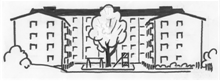 Informationsbrev BRF Korallen nr 1-23Bostadsrättstillägg
Vi vill påminna alla medlemmar att ni själva måste teckna en separat bostadsrättstilläggsförsäkring till er lägenhet så att ni är försäkrade om olyckan skulle vara framme. När man bor i en bostadsrätt är det viktigt att ha en bostadsrättstilläggsförsäkring, eftersom det är din möjlighet att få ersättning för skador på själva lägenheten, till exempel väggar och golv. En vanlig hemförsäkring, anpassad för hyresrätt, täcker i princip bara lösa föremål. Prata med ditt försäkringsbolag så kan de berätta mer!

Tvätta EJ efter klockan 22
Det är inte tillåtet att tvätta efter klockan 22.00 vare sig i tvättstugan eller med sin tvättmaskin hemma då grannar störs av maskinerna. 
Inga saker i trapphusen
Med anledning av branden i ett hyreshus i Vasastan häromdagen vill vi återigen påpeka att det är förbjudet att förvara saker som barnvagnar, rullatorer, barncyklar, skor m m utanför sin dörr i trapphuset. Vår fastighetsskötare från Nordstaden går varje vecka en rond och sätter lappar på de saker som måste tas bort. Vi ber er respektera dessa anmaningar och ta bort era saker! Vid en rökutveckling och brand så kan saker i trapphus hindra att man inte kommer ut och det bildas även giftiga gaser från plast och gummi.Till sist… 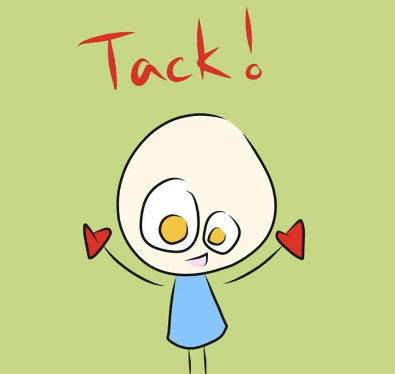 Vill vi skicka ett riktigt STORT tack till flera av våra små snöskottningshjältar den här vintern och då kanske framför allt till Albin i port 6 som vissa dagar har gått ut flera gånger för att skotta. TACK – hur skulle vi ha klarat oss utan dig/er!? 
/Styrelsen
Glöm Inte! BRF Korallen har en hemsida www.korallen1.se och finns även på Facebook. 
Bli medlem! 